PREFACEThe Namibia CPI includes all Namibian private households living in urban and rural areas and is compiled by comparing the prices of the goods and services with the prices prevailing in December 2001. It measures the rate at which the prices of consumer goods and services are changing from month to month. The prices are collected from more than 650 retail outlets in 8 localities.  The index is calculated as a weighted arithmetic average of the proportionate changes in the prices of goods and services in the basket, with the weights representing the expenditure shares on each commodity in the 1993-94 Namibia Household Income and Expenditure Survey.  The index is published about 15 days after the end of the reference month to which it relates.The Consumer Price Index (CPI) is widely used as a measure of the rate of inflation as experienced by households in their role as consumers. The CPI has become a key statistics for purposes of economic policy-making, especially the conduct of monetary policy. It is often specified in legislation and in a wide variety of private contracts for the purposes of adjusting payments (such as wages, rents, interest and social security benefits) for the effects of inflation. It can therefore have substantial and wide-ranging financial implications for governments and businesses, as well as for households.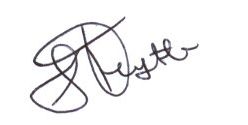                                                          	          John Steytler                                       			STATISTICIAN - GENERAL							1SUMMARY COMMENTSThe monthly inflation rate for April 2012 was estimated at 0.4 percent, compared to the March 2012 rate of 0.3 percent a difference of 0.1 percentage points. This increase resulted from monthly increases recorded in all the components comprising the Namibia CPI with the exception of Housing, Water, Electricity, Gas and other Fuels. The All Items Index for April increased by 0.7 percentage points up from 190.7 in March 2012 to 191.4.The index for Food and Non Alcoholic Beverages for April 2012 increased to 224.4 a monthly increase of about 1.1 percentage points from 223.3 recorded in March 2012. This increase was due to increases recorded in all the subcomponents comprising the Food and Non Alcoholic group except Fish, Mineral waters, soft drinks and juices and Meat which declined by 2.1 percent, 0.5 percent and 0.2 percent respectively. The annual inflation rate for April 2012 stood at 6.4 percent compared to 4.8 percent recorded during the same period last year. The annual inflation rates for the major groups comprising the NCPI were Food and Non-Alcoholic Beverages (8.5 percent), Housing, Water, Electricity, Gas and Other Fuels (4.5 percent) and Transport (7.5 percent). The detailed results of the NCPI for the month of April 2012 as displayed in the Tables 1-5 and in Charts 1-5 respectively.Table 1: Namibia CPI: All-Items Index on base Dec.2001, monthly and annual percentage changesTable 1: Namibia CPI: All-Items Index on base Dec.2001, monthly and annual percentage changesTable 1: Namibia CPI: All-Items Index on base Dec.2001, monthly and annual percentage changesTable 1: Namibia CPI: All-Items Index on base Dec.2001, monthly and annual percentage changesTable 1: Namibia CPI: All-Items Index on base Dec.2001, monthly and annual percentage changesTable 1: Namibia CPI: All-Items Index on base Dec.2001, monthly and annual percentage changesTable 1: Namibia CPI: All-Items Index on base Dec.2001, monthly and annual percentage changesTable 1: Namibia CPI: All-Items Index on base Dec.2001, monthly and annual percentage changesTable 1: Namibia CPI: All-Items Index on base Dec.2001, monthly and annual percentage changesTable 1: Namibia CPI: All-Items Index on base Dec.2001, monthly and annual percentage changesIndex Monthly percentage changesAnnual percentage changes2009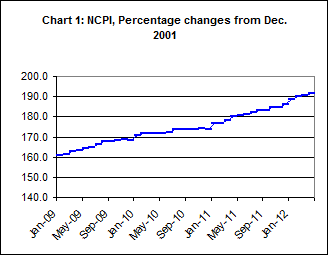 Jan-09160.82.211.6Feb-09161.40.411.6Mar-09162.60.711.2Apr-09163.50.610.0May-09164.20.49.6Jun-09164.90.49.1Jul-09166.30.87.5Aug-09167.70.97.6Sep-09167.6-0.17.1Oct-09168.30.47.1Nov-09168.60.26.7Dec-09168.4-0.17.0An. Av165.40.68.82010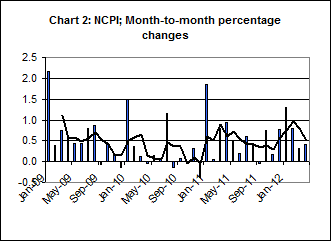 Jan-10170.91.56.3Feb-10171.60.4Mar-10171.80.15.6Apr-10171.7-0.15.0May-10171.90.24.7Jun-10172.00.14.3Jul-10174.01.24.6Aug-10173.7-0.23.6Sep-10173.80.13.7Oct-10173.7-0.13.2Nov-10174.30.33.4Dec-10173.6-0.43.1An. Av172.70.34.52011Jan-11176.81.83.5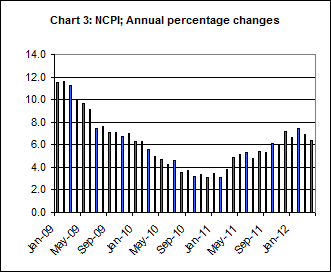 Feb-11176.90.13.1Mar-11178.30.83.8Apr-11180.00.94.8May-11180.80.55.2Jun-11181.20.25.4Jul-11182.30.64.8Aug-11183.10.45.4Sep-11183.0-0.045.3Oct-11184.40.86.1Nov-11184.70.26.0Dec-11186.10.87.2An. Av181.50.65.02012Jan-12188.51.36.6Feb-12190.10.87.4Mar-12190.70.36.9Apr-12191.40.46.4Table 2: Namibia CPI for April 2012 by main groups and sub-groups (Dec.2001=100)Table 2: Namibia CPI for April 2012 by main groups and sub-groups (Dec.2001=100)Table 2: Namibia CPI for April 2012 by main groups and sub-groups (Dec.2001=100)Table 2: Namibia CPI for April 2012 by main groups and sub-groups (Dec.2001=100)Table 2: Namibia CPI for April 2012 by main groups and sub-groups (Dec.2001=100)Table 2: Namibia CPI for April 2012 by main groups and sub-groups (Dec.2001=100)Apr- 2012 Index Percentage changes Percentage changes Percentage changes Percentage changes Apr- 2012 Index MonthlyAnnualAnnualSince last December 00.ALL ITEMS ALL ITEMS 191.40.46.46.42.8 01.FOOD AND NON-ALCOHOLIC BEVERAGES FOOD AND NON-ALCOHOLIC BEVERAGES 224.40.58.58.53.1Food 226.50.58.58.53.1Bread and cereals Bread and cereals 224.50.47.67.62.4Meat 236.7-0.214.314.35.1Fish 193.9-2.1-6.4-6.41.2Milk, cheese and eggs Milk, cheese and eggs 215.70.73.43.4-0.2Oils and fats Oils and fats 207.40.18.58.56.0Fruit 245.52.8-0.3-0.30.6Vegetables including potatoes and other tubers Vegetables including potatoes and other tubers 239.32.73.33.31.8Sugar, jam, honey, syrups, chocolate and confectionery Sugar, jam, honey, syrups, chocolate and confectionery 200.50.411.411.44.2Food products n.e.c. Food products n.e.c. 194.71.15.85.81.2Non-alcoholic beveragesNon-alcoholic beverages200.50.18.98.93.6Coffee, tea and cocoa Coffee, tea and cocoa 183.41.111.711.72.9Mineral waters, soft drinks and juices Mineral waters, soft drinks and juices 206.2-0.57.37.33.50.2ALCOHOLIC BEVERAGES AND  TOBACCOALCOHOLIC BEVERAGES AND  TOBACCO236.30.88.08.05.7Alcoholic beveragesAlcoholic beverages224.41.311.311.37.8Tobacco 248.40.33.83.82.9 03.CLOTHING AND FOOTWEARCLOTHING AND FOOTWEAR129.00.01.71.7-1.0Clothing123.90.93.13.1-0.7Clothing materials Clothing materials 147.70.02.42.40.4Ready-made clothingReady-made clothing123.31.14.04.0-0.4Men's clothingMen's clothing138.1-0.10.40.4-2.7Women's clothingWomen's clothing106.62.111.911.93.9Children's clothingChildren's clothing122.62.23.03.0-0.4Boys' clothingBoys' clothing129.50.30.80.8-3.3Girls' clothingGirls' clothing114.00.10.30.3-2.0Infants' clothingInfants' clothing151.113.218.918.911.3Other articles of clothing and clothing accessories Other articles of clothing and clothing accessories 117.7-0.2-2.9-2.9-1.3Dry cleaning, repair and hire of clothing Dry cleaning, repair and hire of clothing 183.30.00.90.90.0Footwear139.0-1.6-1.2-1.2-2.0Adult footwearAdult footwear136.1-3.2-3.8-3.8-3.4Children's footwearChildren's footwear143.61.85.55.51.3Repair of footwearRepair of footwear161.40.02.72.70.4 04.HOUSING, WATER, ELECTRICITY, GAS AND OTHER FUELSHOUSING, WATER, ELECTRICITY, GAS AND OTHER FUELS178.5-0.14.54.51.7Rental payments for dwelling (both owners and renters) Rental payments for dwelling (both owners and renters) 161.30.02.72.72.7Regular maintenance and repair of dwellingRegular maintenance and repair of dwelling221.00.01.51.50.6Water supply, sewerage service and refuse collection Water supply, sewerage service and refuse collection 208.00.010.810.80.0Electricity gas and other fuelsElectricity gas and other fuels219.0-0.25.85.80.1 05.FURNISHINGS, HOUSEHOLD EQUIPMENT AND ROUTINE MAINTENANCE FURNISHINGS, HOUSEHOLD EQUIPMENT AND ROUTINE MAINTENANCE 161.70.76.26.23.0Furniture, furnishings, decorations, carpets, floor coverings,inl.repairs Furniture, furnishings, decorations, carpets, floor coverings,inl.repairs 127.8-1.12.72.70.1Furniture and furnishings Furniture and furnishings 128.2-1.22.52.5-0.4Carpets and other floor coverings Carpets and other floor coverings 110.5-0.11.31.31.5Repair of furnishings and floor coveringsRepair of furnishings and floor coverings224.20.018.918.98.1Household textilesHousehold textiles155.21.84.84.82.2Heating and cooking appliances, refrigerators, washing machines and similar major household appliances, includingHeating and cooking appliances, refrigerators, washing machines and similar major household appliances, including144.00.42.12.1-0.6Glassware, tableware and household utensils Glassware, tableware and household utensils 162.9-0.71.91.90.6Tools and equipment for house and gardenTools and equipment for house and garden165.9-0.35.65.62.3Goods and services for routine household maintenanceGoods and services for routine household maintenance185.91.210.910.95.1 06.HEALTH143.00.23.93.93.4Medical products, appliances and equipmentMedical products, appliances and equipment146.60.32.82.81.3Outpatient Services, medical, dental and paramedicalOutpatient Services, medical, dental and paramedical170.40.28.08.08.7Hospital services Hospital services 106.60.00.00.00.0 07.TRANSPORTTRANSPORT215.91.17.57.53.7Purchase of vehicles Purchase of vehicles 201.80.05.55.52.7Operation of personal transport equipmentOperation of personal transport equipment261.03.013.513.56.6Public transportation servicesPublic transportation services203.22.22.82.82.4 08.COMMUNICATIONSCOMMUNICATIONS127.20.00.50.50.0 09.RECREATION AND CULTURERECREATION AND CULTURE161.11.78.68.64.5Audio-visual, photographic and data processing equip.inc.repairsAudio-visual, photographic and data processing equip.inc.repairs127.53.917.417.417.3Other major durables for recreation and cultureOther major durables for recreation and culture130.50.04.74.71.3Other recreational items and equipment; flowers, gardens and pets Other recreational items and equipment; flowers, gardens and pets 163.10.06.06.00.6Recreation and cultural servicesRecreation and cultural services173.10.011.811.86.1Newspapers, books and stationeryNewspapers, books and stationery167.40.70.90.90.1Package holidaysPackage holidays219.66.926.626.60.6 10.EDUCATIONEDUCATION200.10.03.63.63.6Pre-primary and primary education (ages 2 to 6 years) Pre-primary and primary education (ages 2 to 6 years) 195.50.04.64.64.6Secondary education (ages 7 to 17 years) Secondary education (ages 7 to 17 years) 182.40.03.13.13.1Tertiary education Tertiary education 264.30.01.01.01.0 11.HOTELS, CAFES AND RESTAURANTS HOTELS, CAFES AND RESTAURANTS 204.90.32.32.31.2Catering218.40.33.43.40.3Accommodation servicesAccommodation services167.90.20.00.02.6 12.MISCELLANEOUS GOODS AND SERVICESMISCELLANEOUS GOODS AND SERVICES154.20.06.96.94.5Personal carePersonal care179.7-0.33.33.31.1Personal effects n.e.c.Personal effects n.e.c.136.22.78.28.23.3Insurance149.40.013.113.110.1Financial services n.e.c.Financial services n.e.c.164.90.00.00.00.0Other services n.e.c.Other services n.e.c.167.20.0-2.1-2.1-2.1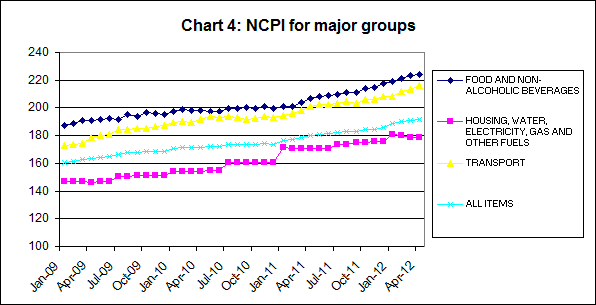 Table 3: Namibia CPI by main groups (Dec.2001=100)Table 3: Namibia CPI by main groups (Dec.2001=100)Table 3: Namibia CPI by main groups (Dec.2001=100)Table 3: Namibia CPI by main groups (Dec.2001=100)Table 3: Namibia CPI by main groups (Dec.2001=100)Table 3: Namibia CPI by main groups (Dec.2001=100)Table 3: Namibia CPI by main groups (Dec.2001=100)Table 3: Namibia CPI by main groups (Dec.2001=100)Table 3: Namibia CPI by main groups (Dec.2001=100)Table 3: Namibia CPI by main groups (Dec.2001=100)Table 3: Namibia CPI by main groups (Dec.2001=100)Table 3: Namibia CPI by main groups (Dec.2001=100)Table 3: Namibia CPI by main groups (Dec.2001=100)Table 3: Namibia CPI by main groups (Dec.2001=100)Table 3: Namibia CPI by main groups (Dec.2001=100)FOOD AND NON-ALCOHOLIC BEVERAGES ALCOHOLIC BEVERAGES AND  TOBACCOCLOTHING AND FOOTWEARHOUSING, WATER, ELECTRICITY, GAS AND OTHER FUELSFURNISHINGS, HOUSEHOLD EQUIPMENT AND ROUTINE MAINTENANCE OF  THE HOUSEHEALTHTRANSPORTCOMMUNICATIONSRECREATION AND CULTUREEDUCATIONHOTELS, CAFES AND RESTAURANTS MISCELLANEOUS GOODS AND SERVICESALL ITEMS Weights29.633.265.1320.595.611.5114.790.902.507.361.627.11100.0Year MonthDec-01100.0100.0100.0100.0100.0100.0100.0100.0100.0100.0100.0100.0100.02009Jan-09187.5174.8115.8146.7144.8120.5173.0123.0136.5174.6171.6132.8160.8Feb-09188.9175.1115.9146.6145.4122.2173.7123.1136.6174.6171.6133.3161.4Mar-09190.6183.6119.4146.6147.6123.5174.5123.1137.0174.6172.5133.3162.6Apr-09190.9185.3119.3146.5147.2124.5178.7123.1137.7174.6172.6134.4163.5May-09191.8185.6119.8146.6147.9124.8180.0123.1136.6174.6174.3134.7164.2Jun-09192.5186.4121.9146.8149.1125.0181.0123.1138.1174.6174.9135.4164.9Jul-09192.0187.9124.3150.7148.7125.7184.5123.1140.8174.6179.0135.9166.3Aug-09195.0191.9125.0150.7148.7125.2184.3123.1142.4174.6178.5135.9167.7Sep-09193.9192.1126.5151.1149.4125.6185.5123.2141.0174.6180.9136.3167.6Oct-09196.5193.8126.7151.2149.6125.7184.9124.7141.1174.6181.1137.0168.3Nov-09196.3194.6128.5151.3150.4125.7186.4124.6142.1174.6181.0136.5168.6Dec-09195.3195.6128.5151.3148.9125.8187.4124.6143.1174.6181.3136.6168.4An. Av192.6187.2122.6148.8148.2124.5181.2123.5139.4174.6176.6135.2165.42010Jan-10197.5196.3128.1154.2150.6128.9189.2124.9141.7183.8185.6139.6170.9Feb-10199.0197.0127.5154.3150.6128.8189.9124.6142.5183.8186.0140.1171.6Mar-10198.5203.4127.3154.3151.3128.9189.7124.9142.6183.8186.7139.6171.8Apr-10198.3204.1125.7153.9150.1129.4191.6124.9143.2183.8189.7140.4171.7May-10197.1206.4127.6154.5150.8129.5193.6124.9144.4183.8189.5139.7171.9Jun-10197.4207.0127.8154.6151.8130.5193.0125.0145.0183.8190.2139.6172.0Jul-10199.4208.8128.0160.5151.6130.8193.8124.9146.5183.8191.7140.1174.0Aug-10199.2208.4127.1160.5150.9131.1192.9124.9144.6183.8193.8141.4173.7Sep-10200.1208.9125.6160.5151.4131.7191.3124.9144.1183.8193.9142.2173.8Oct-10199.9209.0125.0160.6150.7131.7192.7125.4144.7183.8193.8142.3173.7Nov-10201.1209.9125.2160.5149.7131.7193.6125.6144.9183.8194.3142.4174.3Dec-10199.6209.8124.9160.6150.3131.6193.1125.9144.0183.8195.4142.4173.6An. Av198.9205.8126.7157.4150.8130.4192.0125.1144.0183.8190.9140.8172.72011Jan-11200.9209.8125.9171.5151.4136.6194.7126.4144.5193.2196.4144.9176.8Feb-11201.3209.4127.0170.6151.2136.7196.0126.4147.0193.2195.6144.3176.9Mar-11203.6215.3126.3170.8151.3137.4197.8126.5147.1193.2200.6144.6178.3Apr-11206.8218.8126.9170.7152.2137.6200.9126.5148.4193.2200.3144.2180.0May-11208.0219.3126.4171.0152.8138.2202.4126.5149.2193.2198.6147.0180.8Jun-11208.9220.4126.9171.0154.3138.0202.2126.7148.7193.2198.8147.1181.2Jul-11209.9220.8126.9173.4154.8138.0203.3126.6149.7193.2199.9147.5182.3Aug-11211.0221.6128.4173.7154.5137.9204.3126.6150.4193.2199.4147.3183.1Sep-11211.4221.7128.6175.0154.4138.5203.1126.7150.7193.2200.5147.2183.0Oct-11213.9221.6130.4175.3155.6138.2205.9127.1152.1193.2201.4147.4184.4Nov-11214.6223.2131.0175.5155.6138.2206.3127.1151.7193.2202.1147.6184.7Dec-11217.7223.5130.4175.4156.9138.2208.1127.1154.2193.2202.5147.5186.1An. Av209.0218.8127.9172.8153.8137.8202.1126.7149.5193.2199.7146.4181.52012Jan-12219.2223.9129.1180.7158.8142.0208.2127.2156.2200.1204.2149.5188.5Feb-12221.1227.6129.7180.4158.7142.5211.9127.2160.0200.1204.2154.5190.1Mar-12223.3234.4129.1178.6160.5142.7213.6127.2158.5200.1204.3154.2190.7Apr-12224.4236.3129.0178.5161.7143.0215.9127.2161.1200.1204.9154.2191.4Table 4: Namibia  CPI annual trends over the last four months; (Dec 2001=100)Table 4: Namibia  CPI annual trends over the last four months; (Dec 2001=100)Table 4: Namibia  CPI annual trends over the last four months; (Dec 2001=100)Table 4: Namibia  CPI annual trends over the last four months; (Dec 2001=100)Table 4: Namibia  CPI annual trends over the last four months; (Dec 2001=100)Table 4: Namibia  CPI annual trends over the last four months; (Dec 2001=100)Jan-12Feb-12Mar-12Apr-12Jan-12Feb-12Mar-12Apr-121FOOD AND NON-ALCOHOLIC BEVERAGES 219.2221.1223.3224.49.19.89.78.52ALCOHOLIC BEVERAGES AND  TOBACCO223.9227.6234.4236.36.78.78.98.0 03.CLOTHING AND FOOTWEAR129.1129.7129.1129.02.62.12.21.7 04.HOUSING, WATER, ELECTRICITY, GAS AND OTHER FUELS180.7180.4178.6178.55.45.74.64.5 05.FURNISHINGS, HOUSEHOLD EQUIPMENT AND ROUTINE MAINTENANCE OF  THE HOUSE158.8158.7160.5161.74.94.96.16.2 06.HEALTH142.0142.5142.7143.04.04.23.83.9 07.TRANSPORT208.2211.9213.6215.96.98.18.07.5 08.COMMUNICATIONS127.2127.2127.2127.20.60.60.50.5 09.RECREATION AND CULTURE156.2160.0158.5161.18.18.97.78.6 10.EDUCATION200.1200.1200.1200.13.63.63.63.6 11.HOTELS, CAFES AND RESTAURANTS 204.2204.2204.3204.94.04.41.82.3 12.MISCELLANEOUS GOODS AND SERVICES149.5154.5154.2154.23.27.16.66.9ALL-ITEMS INDEX188.5190.1190.7191.46.67.46.96.9EDUCATION RELATED EXPENSES175.5176.5177.0177.33.13.02.22.0GOODS194.5196.7197.2197.98.29.58.47.2SERVICES179.1179.5180.3181.14.04.04.44.9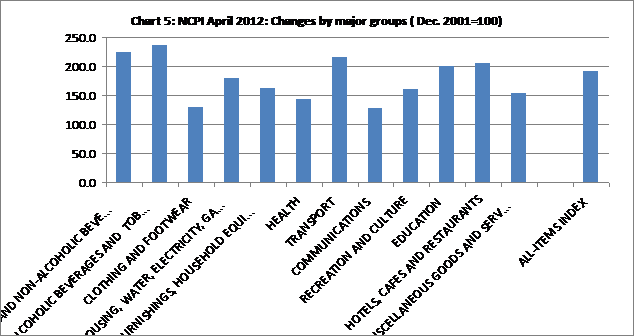 Table 5: Namibia CPI; Goods and Services (December 2001=100)Table 5: Namibia CPI; Goods and Services (December 2001=100)Table 5: Namibia CPI; Goods and Services (December 2001=100)Table 5: Namibia CPI; Goods and Services (December 2001=100)Table 5: Namibia CPI; Goods and Services (December 2001=100)Table 5: Namibia CPI; Goods and Services (December 2001=100)Table 5: Namibia CPI; Goods and Services (December 2001=100)ServicesServicesServicesServicesGoodsGoodsGoodsPeriodPeriodPeriodIndexmonthly inflation rateAnnual inflation rateIndexmonthly inflation rateAnnual inflation rate20092009Apr154.5-0.39.2167.60.69.5May154.2-0.28.6170.61.810.2June154.50.38.5171.50.59.4July156.41.26.0172.50.68.3Aug156.90.36.1174.61.28.5Sept156.4-0.35.6174.80.17.9Oct156.40.04.2175.80.68.7Nov157.00.44.0175.90.18.2Dec157.20.14.0175.5-0.38.7An. Av156.00.37.4171.40.79.620102010Jan162.23.25.6176.40.56.7Feb162.20.04.8177.40.67.1Mar163.50.85.5177.0-0.36.2Apr164.00.36.1176.6-0.25.4May165.30.87.2176.1-0.33.2June165.70.27.2175.9-0.12.6July167.71.27.2177.91.13.2Aug167.5-0.16.8177.6-0.21.7Sept167.60.07.2177.80.11.7Oct167.80.17.3177.4-0.20.9Nov168.30.37.2178.00.31.2Dec167.6-0.46.6177.4-0.31.1An. Av165.80.56.6177.10.13.420112011Jan172.22.76.1179.71.31.9Feb172.70.36.4179.6-0.11.2Mar172.6-0.035.6181.91.32.8Apr172.70.15.3184.61.54.5May170.9-1.13.4187.11.46.3June172.51.04.1186.6-0.36.1July174.51.24.1187.20.35.2Aug174.70.14.3188.30.66.1Sep175.30.44.6187.8-0.35.7Oct176.00.44.9189.71.06.9Nov176.10.034.6190.10.26.8Dec176.60.305.4192.11.18.3An. Av173.90.44.9186.20.75.12012Jan179.11.44.0194.51.28.2Feb179.50.34.0196.71.19.5Mar180.30.44.4197.20.38.4Apr181.10.54.9197.90.47.2